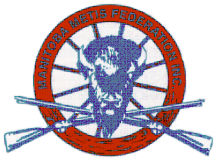 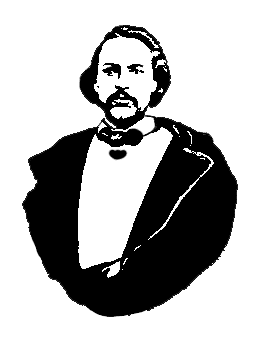 	AGA 2011 du conseil Elzéar-Goulet   ◊   Rapport du PrésidentL’année 2010 a été un très grand succès.  Avec nos partenaires, nous avons aidé avec la planification et le déroulement des activités suivantes:FévrierL’Auberge du ViolonMarsParticipation des membres à l’AGA du MMF – région de Winnipeg.JuinLe pique-nique métis annuel à la maison RielPrélèvement de fonds pour l’association  « Save our Seine »Le nettoyage du cimetière Dumoulin au Dakota du NordLa tente métisse de la Commission de témoignage et de réconciliation à la FourcheJuilletParticipation des membres aux jours  « Retour à Batoche »  en SaskatchewanSeptembreParticipation des membres à l’AGA du MMF à BrandonLancement de notre site web à www.elzear-goulet.orgNovembreLa commémoration annuelle de la vie de Louis Riel à sa tombeDévoilement des effets du cabinet de Louis Riel au palais législatif La célébration « Hommage à Louis Riel » à la Cathédrale de St-BonifaceNous avons eu trois réunions de l’exécutif et quatre assemblées générales.  Nous avons aussi appuyé financièrement la pièce « Li R’vinant » du Cercle Molière, la soirée « Hommage à Louis Riel », ainsi que le livre « Louis Riel et Gabriel Dumont » de Joseph Boyden.Je voudrais prendre cette occasion de dire merci à tous ceux qui ont aidé avec les événements de cette année, comme organisateur ou comme bénévole.  C’est vous qui assurer la réussite du conseil et je vous félicite pour vos efforts.  L’année qui s’annonce serai aussi bien remplie - j’espère!Je remercie surtout les membres de l’exécutif qui ont fini leur mandat cette année: André Carrier,  Jonelle Donnelly, Dolorès Blanchard, Ashley Lemoine, David Dandeneau, Paul Desrosiers, et Agnès Remillard.  Merci aussi à nos deux membres, Lucien Croteau et Crystal Desrosiers, qui ont accepté de nous donner un coup de main sur l’exécutif il y a quelques mois déjà.  Merci tout le monde!Marc Boyer, Président